Projet de Fin d’ÉtudesPrésenté à : des Sciences de GabèsDépartement Informatiqueen vue de l’obtention du diplôme de <Licence ……………………><Titre du Projet : ……………………………>Réalisé Par :<Prénom NOM>et<Prénom NOM>Soutenu le  ../../….. Devant le jury composé de :<TITRE DU PFE><Prénom NOM><Prénom NOM>الخلاصة: …………………………………………………………………………………………………………………………………………………..……………………………………………………………………………..……………………………………………………………………………..……………………………………………………………………………..المفاتيح : ..……………………………………………………………………........................................................................................................................Résumé : …………………......……………………………………………..……………………………………………………………………………….……………………………………………………………………………….……………………………………………………………………………….……………………………………………………………………………….Mots clés: .........................................................................................................................................................................................................................Abstract: …………………………...……………………………..……….……………………………………………………………………………….……………………………………………………………………………….……………………………………………………………………………….……………………………………………………………………………….Key-words: ......................................................................................................................................................................................................................République Tunisienne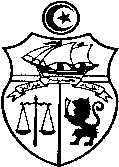 A. U. : 2016-2017Ministère de l’Enseignement Supérieur et de la Recherche ScientifiqueN° Ordre : L…<N°>Université de GabèsFaculté des Sciences de GabèsM. Prénom NOMPrésident M. Prénom NOMExaminateurM. Prénom NOMEncadrantM. Prénom NOMInvité